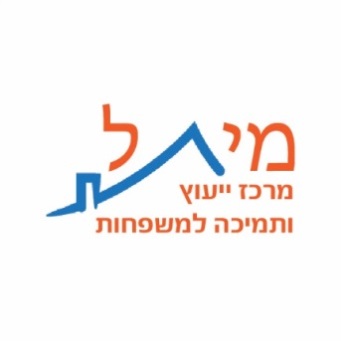 יחידות משפחה- מענה בעת הקורונה נכון לתאריך 6/4/20שם המרכזשיחות טלפון למשפחות המרכזטלה מדיסיןמוקד טלפוניקשר עם משפחות מאושפזים-אייפדים במחלקותהערות/מענים ייעודייםמית"ל לב השרוןVVVVמית"ל באר שבעVVVVמית"ל מעיני הישועהVV------מית"ל אברבנלVV----Vקבוצת תמיכה  מקוונת למשפחות דרך הזוםמית"ל גההV---V---מית"ל שער מנשהVVVVמית"ל מעלה הכרמלV---------מית"ל שלוותהVVV---1. פרוטוקול לצוות אשפוז במחלקות לצורך שמירת קשר עם משפחות .2. הוכנו הנחיות מקצועיות לטיפולי מעקב עם משפחות עבור צוות מית"למית"ל ירושליםVVVVנבנה מענה בשיתוף משפחות פעילות במרכזמית"ל ברזיליV---------מית"ל תל השומרV V---במחלקת קורונה פסיכיאטריהמית"ל מזורVV---Vמית"ל באר יעקב נס ציונה---V---Vקיימים אייפדים במחלקות- ילדים ונוער, וממושכים. 